Breakfast Club – Booking in formOperating Time: 7:30am to 8:50amChild’s Name_____________________	Year Group_____Booking is fixed for full term:  Term _____________________________Each session costs £3.00 per dayPlease pay directly into our bank account.  Please pay either termly or monthly in advance.				Account Details are:				Lloyds Bank Plc				Account Name: Glazebury CE Primary School				Account Number: 35685368				Sort Code: 30 65 62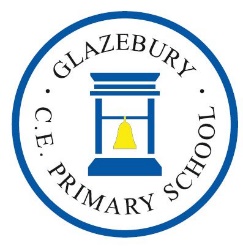 Glazebury CE Primary School & NurseryWarrington Road, Glazebury,Warrington, Cheshire. WA3 5LZHeadteacher: Mrs K Mowbray   BA Hons  M.EdTelephone: 01925 763234		                                            Fax No 01925 766043e-mail:glazeburyprimary@ldst.org.uk                                         www.glazebury.eschools.co.ukTelephone: 01925 763234		                                            Fax No 01925 766043e-mail:glazeburyprimary@ldst.org.uk                                         www.glazebury.eschools.co.ukTelephone: 01925 763234		                                            Fax No 01925 766043e-mail:glazeburyprimary@ldst.org.uk                                         www.glazebury.eschools.co.ukMondayTuesdayWednesdayThursdayFriday